Администрация (исполнительно-распорядительный орган) муниципального района «Ферзиковский район» Калужской областиПОСТАНОВЛЕНИЕот 23 октября 2019 года                                                                              № 601п. ФерзиковоОб установлении срока приема заявок субъектов малого и среднего предпринимательства  на получение субсидий из бюджета муниципального района «Ферзиковский район» в рамках реализации отдельных мероприятий муниципальной программы «Развитие малого и среднего предпринимательства на территории муниципального района «Ферзиковский район»»             На основании статьи 78 Бюджетного кодекса Российской Федерации, Федерального закона от 24 июля 2007 года №209-ФЗ (с изменениями и дополнениями) «О развитии малого и среднего предпринимательства в Российской Федерации», в соответствии с Постановлением администрации (исполнительно-распорядительного органа) муниципального района «Ферзиковский район» от 22 марта 2019 года № 173 «Об утверждении муниципальной программы «Развитие малого и среднего предпринимательства на территории муниципального района «Ферзиковский район»», Постановлением администрации (исполнительно-распорядительного органа) муниципального района «Ферзиковский район» от 31 мая 2017 года №249 (с изменениями) «О порядке предоставления субсидий из бюджета муниципального района «Ферзиковский район» в рамках реализации муниципальной программы «Развитие малого и среднего предпринимательства на территории муниципального района «Ферзиковский район»», администрация (исполнительно-распорядительный орган) муниципального района «Ферзиковский район» ПОСТАНОВЛЯЕТ:            1. Установить срок приема заявок субъектов малого и среднего предпринимательства на получение субсидий из бюджета муниципального района «Ферзиковский район» в рамках реализации отдельных мероприятий муниципальной программы «Развитие малого и среднего предпринимательства на территории муниципального района «Ферзиковский район»» с 07 ноября 2019 года по 25 ноября 2019 года включительно.            2. Опубликовать информацию о сроках приема заявок субъектов малого и среднего предпринимательства на получение субсидий из бюджета муниципального района «Ферзиковский район» в рамках реализации отдельных мероприятий муниципальной программы «Развитие малого и среднего предпринимательства на территории муниципального района «Ферзиковский район»» в газете «Ферзиковские вести» и на официальном сайте администрации Ферзиковского района в сети Интернет.            3. Настоящее Постановление вступает в силу со дня его официального опубликования.Глава администрациимуниципального района«Ферзиковский район»                                                                                    А.А. Серяков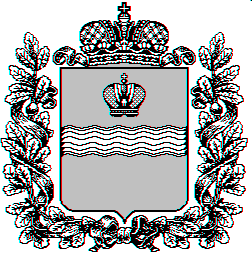 